Colegio Emilia Riquelme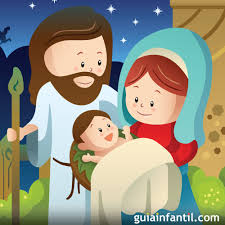 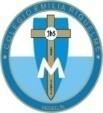 Tecnología e informáticaGrado: 7Gracias por su apoyo.Un saludo enorme y Dios los guarde.Correo: pbustamante@campus.com.co (por favor en el asunto del correo escribir nombre apellido y grado. Gracias)Recuerda: (escribir en el cuaderno)Fecha 24 de JUNIO de 2020Esta clase será virtual por zoom a las 10:30 am. Más adelante les comparto el enlace.Fecha 24 de JUNIO 2020Saludo: ORACIÓN.Tema: Presentación del tercer periodo y Desempeños.Actividad de este día.En el debes escribir el número 3 donde está la nota musical.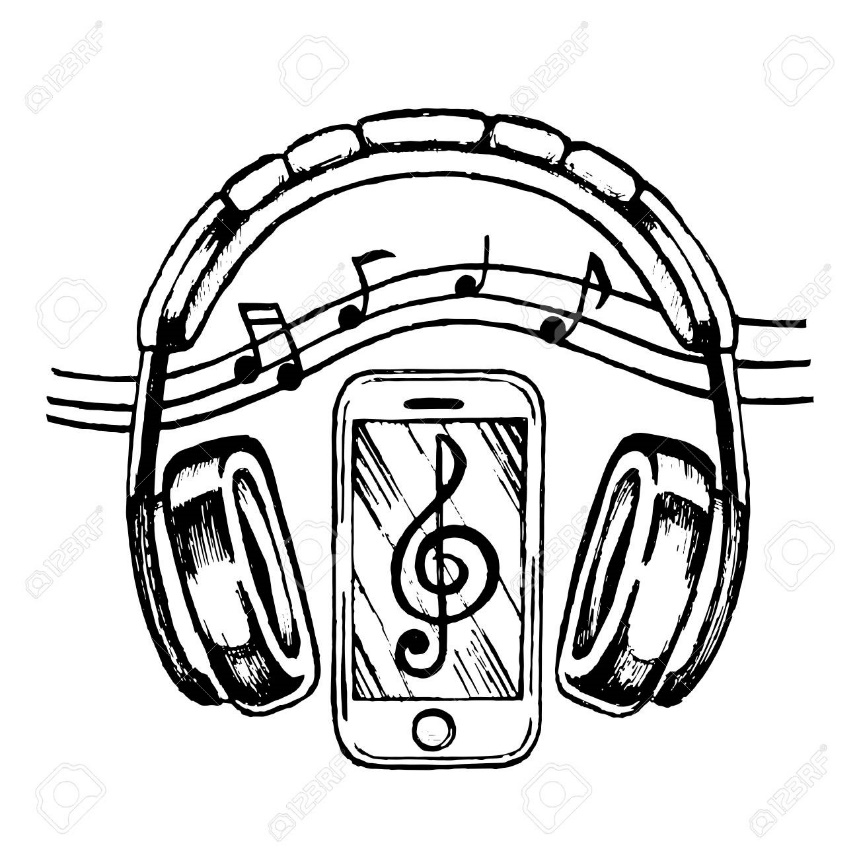 Desempeños 3 periodo.Ilustra con ejemplos la relación que existe entre diferentes factores en los desarrollos tecnológicos (peso, costo, resistencia, material, etc.).Analiza y aplica las normas de seguridad que se deben tener en cuenta para el uso de algunos artefactos, productos y sistemas tecnológicos.Identifica y formula problemas propios del entorno que son susceptibles de ser resueltos a través de soluciones tecnológicas.Evalúa los costos y beneficios antes de adquirir y utilizar artefactos y productos tecnológicos.